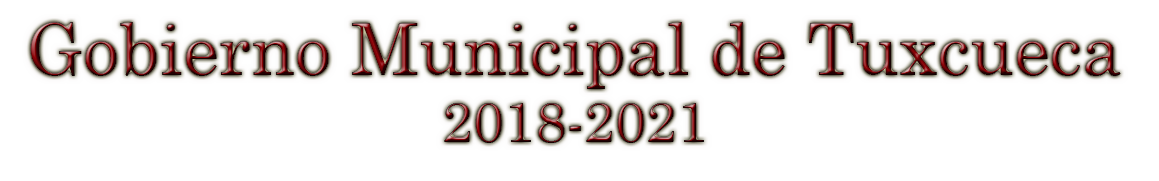 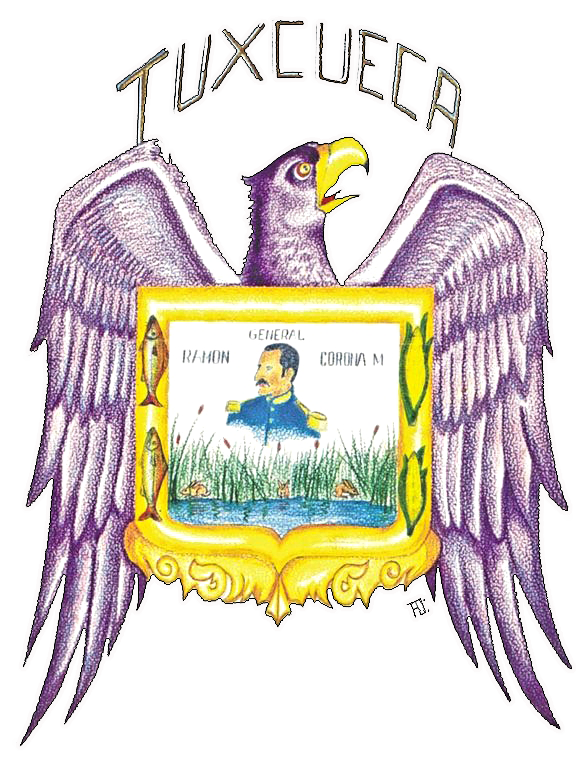 Informe Mensual01 de Enero al 29 de Febrero del 2020Prof. Reyes Mancilla AcevesPresidente Municipal INFORME DE ACTIVIDADESATENTAMENTE“Tuxcueca, Jalisco, tierra del Generalísimo Ramon Corona”_____________________________________Prof. Reyes Mancilla AcevesPresidente MunicipalDel H. Ayuntamiento de TuxcuecaAdministración 2018-2021H. AYUNTAMIENTO DE TUXCUECAAREA: Presidencia MunicipalDel 01 al 31 de Enero 20201Se reunió con el Secretario de Turismo en Ajijic.2Asistió a la reunión de la Comisión Ejecutiva de Seguridad Publica, en la Centro Cultural Metropolitano, municipio de Poncitlán.3Asistió a la entrevista con el Secretario de Comunicación y Transporte, en la Sala de Cabildo de nuestro municipio.4Asistió a la Sesión Regional de la Conformación de la Red Lideres por la Igualdad, esto en la Casa de la Cultura de Valle de Juárez. Junto con la Instancia de la Mujer.5Asistió a participar en la ampliación del programa federal “Guía de Desempeño Municipal” en el Auditorio de Halterofilia del Consejo Polideportivo CODE Paradero, en la ciudad de Guadalajara.6Asistió a la reunión de la Comisión Ejecutiva de Seguridad Publica, en la Casa de la Cultura del municipio de Jamay.7Asistió a una reunión junto con el Dr. Sergio Alvarado Durán, Medico Municipal de este Ayuntamiento, esto en la Barca. Tema a tratar: La vigilancia epidemiológica de las enfermedades transmisibles y no transmisibles, para buscar posibles alternativas de solución a la problemática de la salud detectada y la toma de decisiones que contribuyen a disminuir o eliminar el daño a la población.8Asistió a la IV Sesión Ordinaria del Consejo de Administración 2018-2021 (AIPROMADES), en el municipio de Chapala.9Asistió al evento de “Muestreo de Escoltas” donde participaron los centros escolares pertenecientes a la Zona Escolar 88, esto en las Instalaciones de la Escuela Primaria “Niños Héroes”, en la localidad de San Cristóbal, Zapotitlán.10Atención ciudadana en la Presidencia Municipal.